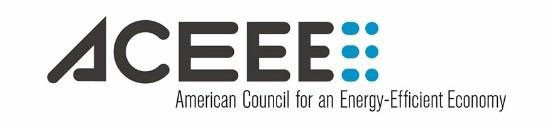 Copyright License AgreementDate:                                               Author name:  	(“Author”) Employer of Author (if Submission (defined below) is a “work made-for-hire”):                                                                                                 (“Employer”) Paper#:                                                Panel#:                                               Title of work:1.        Author hereby grants to the American Council for an Energy-Efficient Economy (“ACEEE”) the nonexclusive, worldwide, perpetual, irrevocable, royalty-free, and sub-licensable right and license to reproduce, distribute, perform and display (publicly or otherwise), and prepare compilations and, subject to the last sentence of this Paragraph 1, derivative works based upon, all or any portion of any copyrightable works submitted to ACEEE in connection with the ACEEE Summer Study Proceedings, including without limitation, literary works and any separate copyrightable works (e.g., charts and graphs) incorporated therein (“Submissions”). If the Submissions were created in the course of the Author’s employment as a “work made-for-hire,” Employer grants to ACEEE the nonexclusive, worldwide, perpetual, irrevocable, royalty-free, and sub-licensable right and license to reproduce, distribute, perform and display (publicly or otherwise), and prepare compilations and, subject to the last sentence of this Paragraph 1, derivative works based upon, the Submissions. ACEEE may distribute the Submissions in print, digital, electronic or any other format or medium now known or hereafter discovered. For clarity, ACEEE’s right to create derivative works based upon the Submissions does not include the right to modify the substantive content of the Submissions, but does include the right to modify and reformat the Submissions in order to reproduce and distribute the Submissions in differing formats and media consistent with the preceding sentence.2.           Author and, if the Submissions were created in the course of the Author’s employment as a “work made-for-hire,” Employer (together, the “Contributor”), agree not to reproduce, distribute, perform and display (publicly or otherwise) the Submission or any compilation or derivative work based on the Submission prior to the first day of the ACEEE Summer Study on Energy Efficiency in Buildings (in even years (e.g., 2018, 2020, 2022 etc.) or ACEEE Summer Study on Energy Efficiency in Industry (in odd years (e.g., 2017, 2019, 2021, etc.) for which the Submission is made and to which it is submitted. For clarity, this Paragraph 2 does not limit the Contributor’s right to circulate pre-publication drafts of the Submission for peer review.3.            Author represents and warrants that the Submissions are original and authored by Author (and any co-authors), that all co-authors have been disclosed to ACEEE, and that Author or Employer, as applicable, has the right and authority to enter into this agreement and to grant the rights granted in this agreement.4.	To the extent that Author has any “moral rights” with respect to the Submissions, including any right of inspection or approval of the uses of any Submissions or any portions thereof, Author agrees to waive and decline to assert such rights, and agrees that ACEEE may reformat and otherwise modify the Submissions, regardless of the medium into which the Submissions may be modified and regardless of the effect of such modifications on the integrity of the Submissions; provided that ACEEE may not modify the substantive content of the Submissions. For clarity, ACEEE may provide the Submissions asparts of compilations in various formats including, without limitation, ink on paper, Adobe Acrobat (.pdf) format, and Microsoft Word (.doc) formats. Author hereby grants to ACEEE and its representatives permission to publicly identify the Author by name as an author of the Submissions and to include biographical information in any materials related to the ACEEE Summer Study Proceedings.5.	Contributor agrees that this Copyright License Agreement contains all the terms of the parties’ agreement and may not be amended, supplemented, or modified except by an instrument in writing executed by ACEEE and Contributor. Contributor understands that this Copyright License Agreement isto be construed in accordance with and governed by the internal laws of California, without giving effect to any choice of law rule. Contributor understands that any legal suit, action or proceeding arising out of or relating to this Copyright License Agreement will be commenced in federal court in Washington, D.C., or in the District of Columbia courts, and that ACEEE and Contributor each hereto submit to theexclusive jurisdiction and venue of such court. NEITHER ACEEE, NOR ANY OF ITS DIRECTORS, OFFICERS, EMPLOYEES, CONSULTANTS, AGENTS, LICENSORS OR OTHER REPRESENTATIVES (“ACEEE PARTIES”) WILL BE LIABLE FOR ANY INDIRECT, INCIDENTAL, CONSEQUENTIAL, EXEMPLARY OR PUNITIVE DAMAGES OF ANY KIND IN CONNECTION WITH THE SUBMISSIONS UNDER ANY LEGAL THEORY. THE ACEEE PARTIES’ MAXIMUM LIABILITY FOR ALL DAMAGES, LOSSES AND CAUSES OF ACTION RELATED TO THE SUBMISSIONS SHALL BE ONE HUNDRED DOLLARS ($100).ACKNOWLEDGED AND AGREED:Author’s Name	Signature of Individual Authorized to Sign onEmployer’s BehalfAuthor’s Signature	DateDate	Co-Author’s Name (if any) Employer’s Name	Co-Author’s Name (if any)Name of Individual Authorized to Sign onEmployer’s BehalfCo-Author’s Name (if any)Co-Author’s Name (if any)